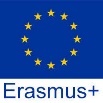 Programma Erasmus + - Azione KA1Progetti di mobilità enti accreditati settore scuolacodice attività: progetto 2023-1-IT02-KA121-SCH-000139384CUP: G54C23000270006Allegato 2MOBILITA’ IN FRANCIA   a  Saint - George dal 10/3 al 16/3/2024 presso il Lycée Martin Luther King.Informativa Privacy Erasmus + AGENZIA NAZIONALE INDIREINFORMATIVA PRIVACY PER IL TRATTAMENTO DEI DATI PERSONALIAi sensi del Regolamento (UE) 2016/679 del Parlamento europeo e del Consiglio del 27 aprile 2016 recante la disciplina europea per la protezione delle persone fisiche con riguardo al trattamento dei dati personali, nonché alla libera circolazione di tali dati (General Data Protection Regulation, in seguito "GDPR"), e nel rispetto del decreto legislativo 30 giugno 2003, n. 196, così come novellato dal decreto legislativo 10 agosto 2018, n. 101, si informa che i dati personali forniti dagli interessati formeranno oggetto di trattamento nel rispetto degli obblighi di riservatezza previsti dalla normativa sopra richiamata cui sono tenuti Indire e l’AN Erasmus Plus.1. Soggetti del trattamentoIl Titolare del trattamento dei dati è: Indire, Istituto Nazionale per la Documentazione e la Ricerca Educativa - Via Michelangelo Buonarroti, 10, 50122 Firenze, Italia; - PEC: indire@pec.it.Il Responsabile della Protezione dei Dati (Data Protection Officer, nel seguito “DPO”) è domiciliato per la carica presso la sede legale di Indire). In ogni momento Lei potrà esercitare i Suoi diritti nei confronti del titolare del trattamento ai sensi dell’articolo 7 del D. Lgs. n. 196/2003 scrivendo ai seguenti indirizzi:- INDIRE- Responsabile della Protezione dei dati personali, via Michelangelo Buonarroti, 10 – 50122 Firenze, Italia- email: dpo@indire.it.2. Base giuridica del trattamento.I dati personali sono trattati da Indire nell'esecuzione dei propri compiti di interesse pubblico o comunque connessi all'esercizio dei propri pubblici poteri ovvero al fine di adempiere ad un obbligo di legge.L’eventuale trattamento di categorie particolari di dati personali è effettuato per motivi di interesse pubblico rilevante (l’art. 2-sexies, comma 2, lettera m del decreto legislativo 30 giugno 2003, n. 196 s.m.i.) sulla base del diritto dell'Unione europea ovvero, dell’ordinamento interno, delle disposizioni di legge o, nei casi previsti dalla legge, di regolamento che specifichino i tipi di dati che possono essere trattati, le operazioni eseguibili e il motivo di interesse pubblico rilevante, nonché le misure appropriate e specifiche per tutelare i diritti fondamentali e gli interessi dell'interessato.3. Finalità del trattamento.I dati personali trasmessi a Indire attraverso compilazione e inoltro di form di registrazione vengono trattati per rispondere alle richieste di partecipazione all’evento in oggetto degli interessati, ai fini dell’organizzazione dell’evento stesso, oltre che per assolvere ad eventuali obblighi di legge, contabili e fiscali. Il conferimento dei dati personali per le finalità sopra indicate è facoltativo, esplicito e volontario,ma in difetto non sarà possibile, per il Titolare del trattamento, procedere all’adempimento delle finalità istituzionali, né dare esecuzione ai propri compiti con conseguente impossibilità di erogazione delle prestazioni connesse. L’acquisizione e l’utilizzo delle immagini fotografiche effettuato, in forma gratuita e in maniera da non pregiudicare la dignità personale ed il decoro, nel corso delle sessioni di lavoro e nei momenti di networking, sarà effettuato al solo scopo informativo e divulgativo dei risultati del seminario attraverso i canali dell’AN Erasmus Plus – INDIRE (sito web, pagina Facebook e Twitter), in risposta all’obbligo di diffusione dei risultati delle iniziative finanziate dalla UE. In questo caso sarà comunque possibile per il partecipante negare il proprio consenso senza pregiudizio alla partecipazione all’evento.4. Tipologia di dati trattatiDato personaleQualsiasi informazione concernente una persona fisica identificata o identificabile. È identificabile la persona fisica che può essere individuata, direttamente o indirettamente, con particolare riferimento a un identificativo personale come il nome, il codice fiscale, l’immagine, la voce, i dati relativi all'ubicazione, un identificativo digitale o tramite uno o più elementi caratteristici della sua identità fisica, fisiologica, genetica, psichica, economica, culturale o sociale. Nel corso della procedura di registrazione all’evento verranno acquisiti i dati anagrafici, i dati relativi all’Istituto di appartenenza, i dati relativi alle preferenze alimentari, oltre che le scelte effettuate per la partecipazione alle sessioni di lavoro.Dati di navigazione.I sistemi informatici e le procedure software preposte al funzionamento di questo Portale acquisiscono, nel corso del loro normale esercizio, alcuni dati la cui trasmissione è implicita nell'uso dei protocolli di comunicazione di Internet. In questa categoria di dati possono rientrare gli indirizzi IP, gli indirizzi in notazioneURI/URL (Uniform Resource Identifier/Locator) delle risorse richieste, l'orario della richiesta, il metodo utilizzato nel sottoporre la richiesta al server, la dimensione del file trasmessi e ricevuti, il codice indicante lo stato della risposta data dal server (messaggi di errore, ecc.) ed altri parametri relativi al sistema operativo e all'ambiente informatico dell'utente.Tali dati, necessari per la fruizione dei servizi web, possono essere anche trattati allo scopo di: ottenere informazioni statistiche sull'uso dei servizi (pagine più visitate, numero di visitatori per fascia oraria o giornaliera, aree geografiche di provenienza, ecc.); controllare il corretto funzionamento dei servizi offerti.5. Il trattamento dei datiI dati personali sono trattati secondo i principi di liceità, correttezza e trasparenza, e vengono acquisiti e conservati con l’ausilio di strumenti, anche elettronici, idonei a garantirne la sicurezza e la riservatezza secondo le modalità previste dalle leggi e dai regolamenti vigenti.I dati personali potranno essere condivisi, per finalità istituzionali, con soggetti nei confronti dei quali la comunicazione sia prevista da disposizioni di legge, da regolamenti ovvero con soggetti pubblici per lo svolgimento delle loro funzioni istituzionali (a titolo esemplificativo Autorità con finalità ispettive o che svolgono attività di controllo o di verifica).Il trattamento dei dati personali forniti dagli interessati potrà essere effettuato anche da società,enti o consorzi, nominati Responsabili del trattamento ai sensi dell’art. 28 del GDPR, che, per conto del Titolare del trattamento, forniscono specifici servizi elaborativi o attività connesse, strumentali o di supporto adottando tutte quelle misure tecniche e organizzative adeguate a tutelare i diritti, le libertà e i legittimi interessi che sono riconosciuti per legge agli interessati.6. Periodo di conservazione.I dati personali saranno conservati per il tempo necessario per l’esecuzione degli adempimenti connessi all’attuazione dell’istanza dell’interessato e comunque per un periodo non superiore a 10 anni dall’ultimo attoamministrativo.7. Luogo di trattamento.I dati vengono trattati ed archiviati presso le sedi Indire e dell’Agenzia Nazionale Erasmus Plus, e anche presso società terze operanti tramite servizi Cloud certificati da AgID, che svolgono, per conto di Indire, attività di gestione tecnica delle piattaforme informatiche dedicate all'erogazione dei servizi ICT.8. Diritti degli interessatiGli interessati possono esercitare i diritti previsti dal Capo III del GDPR nei limiti ed alle condizioni ivi previste:accesso ai dati (art. 15): l'interessato ha il diritto di ottenere dal titolare del trattamento la conferma che sia o meno in corso un trattamento di dati personali che lo riguardano e, in tal caso, di ottenere l'accesso ai dati personali in un formato elettronico di uso comune ed alcune informazioni sul trattamento (es. finalità, categorie di dati trattati, destinatari a cui sono comunicati, trasferimenti extra UE, attuazione di attività di profilazione, ecc.);rettifica dei dati (art. 16): l’interessato ha il diritto di ottenere la rettifica dei dati personali inesatti che lo riguardano senza ingiustificato ritardo e/o l’integrazione dei dati personali incompleti, anche fornendo una dichiarazione integrativa;cancellazione dei dati o "diritto all’oblio" (art. 17): l’interessato ha il diritto di ottenere dal titolare del trattamento la cancellazione dei dati personali che lo riguardano senza ingiustificato ritardo e il titolare del trattamento ha l’obbligo di cancellare senza ingiustificato ritardo i dati personali;limitazione del trattamento (art. 18): l’interessato ha il diritto di ottenere dal titolare del trattamento la limitazione del trattamento;portabilità dei dati (art. 20): l’interessato ha il diritto di ricevere in un formato strutturato, di uso comune e leggibile da dispositivo automatico i dati personali che lo riguardano forniti a un titolare del trattamento ha il diritto di trasmettere tali dati a un altro titolare del trattamento senza impedimenti da parte del titolare del trattamento cui li ha forniti;opposizione al trattamento (art. 21): l’interessato ha il diritto di opporsi in qualsiasi momento, per motivi connessi alla sua situazione particolare, al trattamento dei dati personali che lo riguardano ai sensi dell’articolo 6, paragrafo 1, lettere e) o f ), compresa la profilazione sulla base di tali disposizioni.Ai Sensi dell’art. 12 del GDPR Indire ricorda all’interessato che le informazioni fornite ai sensi degli articoli 13 e 14 ed eventuali comunicazioni e azioni intraprese ai sensi degli articoli da 15 a 22 e dell’articolo 34 sono gratuite.  Le istanze dovranno essere inviate via e-mail all’indirizzo: dpo@indire.it9. Diritto di reclamoGli interessati che ritengono che il trattamento dei dati personali a loro riferiti avvenga in violazione di quantoprevisto dal GDPR hanno il diritto di proporre reclamo all'Autorità Garante per la protezione dei dati personali(Garante Privacy) via e-mail, all’indirizzo garante@gpdp.it oppure urp@gpdp.it, via fax 06.696773785,oppure via posta al Garante per la protezione dei dati personali che ha sede in Roma (Italia), Piazza Venezia n. 11 – Cap 00187, o alternativamente mediante ricorso all’Autorità giudiziariaData ______________			Firma di entrambi i genitori                                                                                   Firma dell’alunna/o  ___________________________________                                      ____________________________________________________________________